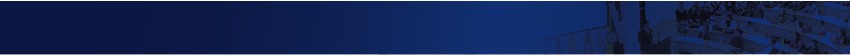 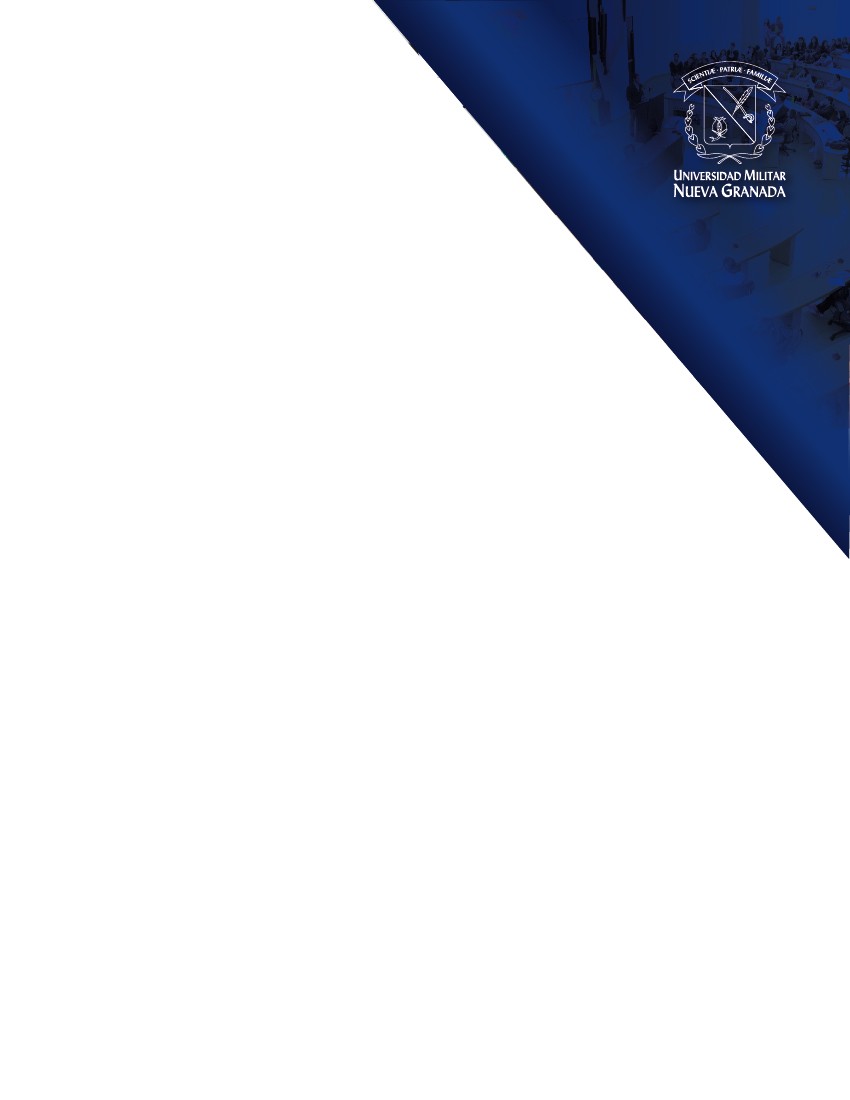 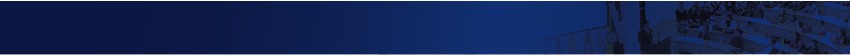 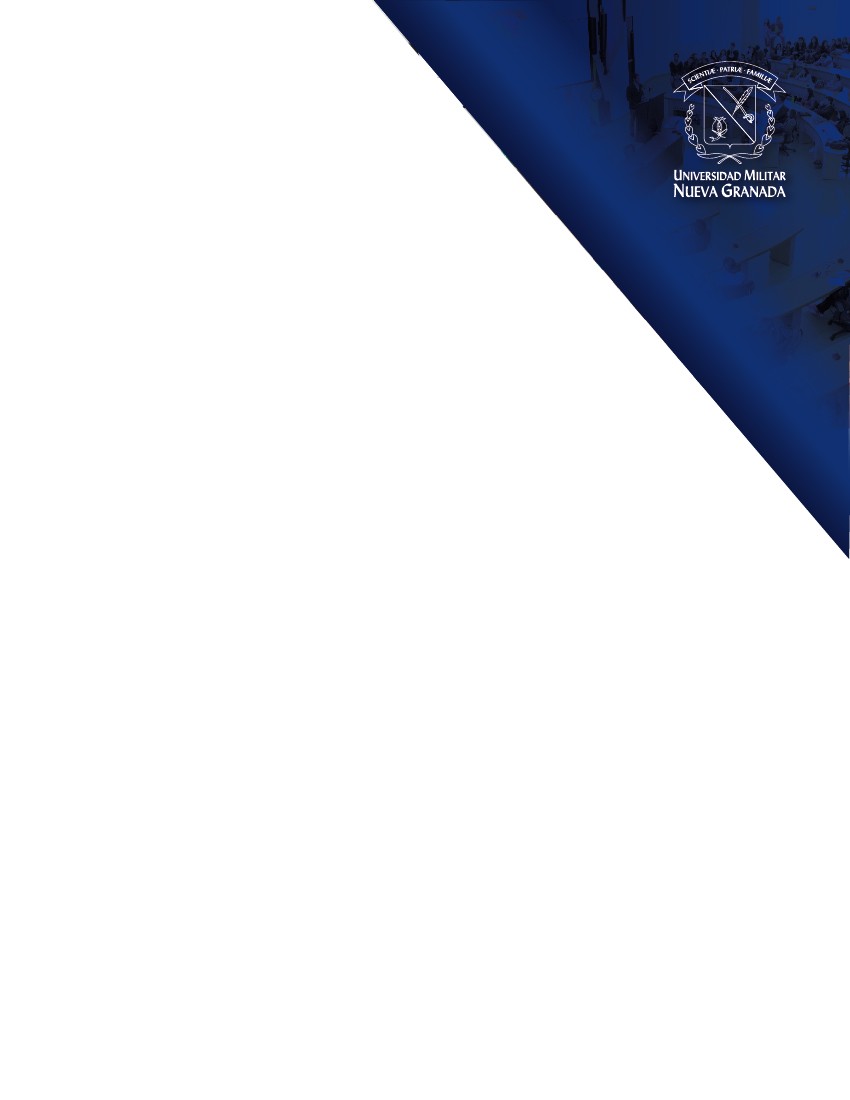 Giovane Mendieta IzquierdoFormaciónDoctor en Ciencias de la Salud Pública, Universidad de Guadalajara (México).Magister en Educación, Pontificia Universidad Javeriana (Colombia).Especialista en Gerencia en Servicios de Salud, Universidad Cooperativa de Colombia (Colombia).Especialista en Auditoria en Salud, Fundación Universitaria del Área Andina (Colombia).Terapeuta respiratorio, Fundación Universitaria del Área Andina (Colombia).PerfilInvestigador Asociado y par evaluador reconocido por el Ministerio de Ciencia y TecnologíaColombia. Las temáticas de interés investigativo son el estudio de las relaciones de género–masculinidad- bioética y salud, en donde ha investigado temas como: masculinidad y emociones;masculinidad y tabaco; masculinidad, familia y desempleo; prostitución masculina, cuerpo ycorporalidad masculina; género y suicidio en adulto mayor. Temas sobre los que cuenta con másde treinta publicaciones en revistas especializadas, dos libros y cinco capítulos de libro,publicaciones producto de colaboraciones internacionales. Profesor Doctorado en Bioética desdeel año 2015 a la fecha. Exlíder de la Línea de Investigación en Bioética Médica y Salud Pública 2016a 2022 y Gestor del Doctorado en Bioética de Universidad Militar Nueva Granada, Bogotá,Colombia, año 2020.Líneas de investigación:Bioética Médica y Salud PúblicaPublicaciones recientesMendieta-Izquierdo, G., et al. (2023). Tools, strategies and a qualitative approach for revealing theemotions in unemployed men. Ciência & Saúde Coletiva, 28(01), 59-70.https://doi.org/10.1590/1413-81232023281.09482022Yate-Arévalo, A., Díaz-Rodríguez, C., Mendieta-Izquierdo, G. (2022). Social Representation ofDignity. The International Journal of Religion and Spirituality in Society, 13(1).https://doi.org/10.18848/2154-8633/CGP/v13i01/47-62Rodríguez-González, E.D, Useda-Sánchez, E.Y., Martínez-Ojeda, B., Mendieta-Izquierdo, G.,Espinosa-Galán, V.E., Herreño-Marín, A., Muñoz-Escobar. (2022). Diagnóstico denecesidades de formación en EIBIC en ciencias sociales, humanidades, artes y educación.En Rincón-Meléndez, M- L., Cuevas Silva, J. M., Duque-Ortiz, D. (Ed.), Diagnóstico denecesidades de formación en ética de la investigación, bioética e integridad científica enColombia. (p.243-314). Ministerio de Ciencia, Tecnología e Innovación.Alcalá-Mercado, M., Mayorga-Jara, I., y Mendieta-Izquierdo, G. (2022). Justicia social en bioética ysalud pública, el aporte a los objetivos de desarrollo sostenible. Revista Cubana de SaludPública, 48. https://revsaludpublica.sld.cu/index.php/spu/article/view/1253Mendieta Izquierdo, G. y Cuevas Silva, J. M. (2022). Tensiones de identidadmasculina en hombres sin empleo con familia. Psicología desde el Caribe, 39(2), 2.https://rcientificas.uninorte.edu.co/index.php/psicologia/article/view/13219Joya-Ramírez, N. E., Mendieta-Izquierdo, G. y Pérez-Hernández, E. A. (2022). Estigma internalizado en un grupo LGBT. El Ágora U.S.B., 22(1), 301-316. https://revistas.usb.edu.co/index.php/Agora/article/view/4680Mendieta-Izquierdo, G., Franco-Riaño, L. y Ramírez-Rodríguez, J. (2022). Rasgos de masculinidaden hombres bogotanos sin empleo. Equidad y Desarrollo, (40), 1-20. https://doi.org/10.19052/eq.vol1.iss40.1Mendieta Izquierdo, G., Yate Arévalo, A., y Torres López, T. (2021). Representaciones sociales debioética y ética en estudiantes de medicina. Educación Médica Superior, 35(4). https://ems.sld.cu/index.php/ems/article/view/2384Mendieta-Izquierdo, G., Tinjaca-Prada, D. P., & Cuevas-Silva, J. M. (2021). Representations aboutEmotions and Masculinity in Bogota Males. Masculinities & Social Change, 10(2),186–215. https://doi.org/10.17583/mcs.2021.7319Mendieta-Izquierdo, G. (2021). Male sex work in Mexico: Virile prostitution at the Plaza Tapatía ofGuadalajara. En Scott, J. G., Grov, Ch., Minichiello, V. (Ed.). The Routledge Handbook ofMale Sex Work, Culture, and Society. (pp. 433-447). Routledge.Mendieta-Izquierdo, G.M., Joya-Ramírez, N.E., Silva, Cuevas-Silva, J.M., Ramírez-Rodríguez.(2021). Reflexividad en Torno a los Dilemas Éticos y Bioéticos en un Estudio de Emocionesen Varones Bogotanos sin Empleo. [Resumen de presentación de la ponencia]. (Eds.,).Duque-Ortiz, D. et al., In: Diálogos nacionales sobre ética de la investigación (2018 – 2019).(pp. 151-159). Ministerio de Ciencia Tecnología e Innovación. Pérez Hernández, E. A., y Mendieta Izquierdo, G. (2020). Configuración de la masculinidad envarones adolescentes fumadores de tabaco. Hacia La Promoción de La Salud, 25(2),154–167. https://doi.org/10.17151/hpsal.2020.25.2.15Mendieta-Izquierdo, G., y; Cuevas-Silva, J.M. (2020). Construcción social de la afectividad en ungrupo de hombres bogotanos sin empleo. Rodríguez, JCR., et al., (Eds,). In: Hombres,masculinidades, emociones. (pp. 127-162). Universidad de Guadalajara. https://www.cucea.udg.mx/include/publicaciones/coorinv/pdf/Hombresmasculinidadesemocionesebook.pdfAgreda López, L., Rodríguez González, J., y Mendieta Izquierdo, G. (2020). Representacionessociales del consumo de bebidas energéticas en estudiantes de enfermería. RevistaCubana de Salud Pública, 46(2). http://www.revsaludpublica.sld.cu/index.php/spu/article/view/1156Mendieta-Izquierdo, G. (2020). El Terapeuta Respiratorio en Salud Pública: objeto de estudio ycampos de acción. Roldán-Valencia, L., Sarmiento-Guzmán, P. (Eds,). Terapia Respiratoriapara profesionales de la salud. Todo lo que debes saber. (pp. 9-14). Distribuna.Mendieta-Izquierdo, G., &amp; Cuevas-Silva, J. M. (2019). Estrategias Metodológicas e Instrumentos deAbordaje en Estudios de Emociones en Hombres: Revisión Narrativa. Masculinities & SocialChange, 8(1), 66–90. https://doi.org/10.17583/mcs.2019.3738Mendieta-Izquierdo, G., Joya-Ramírez, N.S., Cuevas-Silva, J.M. (2019). Salud, justicia social yequidad: alternativas bioéticas para América Latina. Revista Redbioética/UNESCO, 1(19),171-186. https://en.unesco.org/sites/default/files/revistabioetica19.pdfCuevas Silva, J. M. y Mendieta Izquierdo, G. (2019). La bioética: Retos de la protestasocial. Revista Latinoamericana de Bioética, 19(37-2), 5-7. https://doi.org/10.18359/rlbi.4706Traslaviña, A.S., Macías, N.C., Mendieta-Izquierdo, G.M., Monroy, g. (2019). Factores de riesgosociodemográfico de ideación e intento suicida en adulto mayor. Bogotá, Colombia 2012-2013. Investigaciones Andina, 21(39), 63-79. https://revia.areandina.edu.co/index.php/IA/article/view/1556Mendieta-Izquierdo, G. y Cuevas-Silva, J.M (2019). Salud pública en el marco del desarrollosocial y la bioética. Rocha-Buelvas, A., et al., (Eds,). In: Ensayos sobre salud pública ydesarrollo social. (pp. 165-185). Fundación Universitaria del Área Andina. Cuevas Silva, J. M. y Mendieta Izquierdo, G. (2019). Perspectivas para el bioeticista en América Latina. Revista Latinoamericana De Bioética, 19(36-1), 10-11. https://doi.org/10.18359/rlbi.4119Mendieta-Izquierdo, G. (2020). El Terapeuta Respiratorio en Salud Pública: objeto de estudio y campos de acción. Roldán-Valencia, L., Sarmiento-Guzmán, P. (Eds,). Terapia Respiratoria para profesionales de la salud. Todo lo que debes saber. pp. 9-14. Distribuna. Mendieta-Izquierdo, G., & Cuevas-Silva, J. M. (2019). Estrategias Metodológicas e Instrumentos de Abordaje en Estudios de Emociones en Hombres: Revisión Narrativa. Masculinities & Social Change, 8(1), 66–90. https://doi.org/10.17583/mcs.2019.3738Mendieta-Izquierdo, G., Joya-Ramírez, N.S., Cuevas-Silva, J.M. (2019). Salud, justicia social y equidad: alternativas bioéticas para América Latina. Revista Redbioética/UNESCO, 1(19), 171-186. https://en.unesco.org/sites/default/files/revistabioetica19.pdfCuevas Silva, J. M., & Mendieta Izquierdo, G. (2019). La bioética: Retos de la protesta social. Revista Latinoamericana De Bioética, 19(37-2), 5-7. https://doi.org/10.18359/rlbi.4706Traslaviña, A.S., Macías, N.C., Mendieta-Izquierdo, G.M., Monroy, g. (2019). Factores de riesgo sociodemográfico de ideación e intento suicida en adulto mayor. Bogotá, Colombia 2012-2013. Investigaciones Andina, 21(39), 63-79.    https://revia.areandina.edu.co/index.php/IA/article/view/1556Mendieta-Izquierdo, G., & Cuevas-Silva, J.M (2019). Salud pública en el marco del desarrollo social y la bioética.Rocha-Buelvas, A., et al., (Eds,). In: Ensayos sobre salud pública y desarrollo social. (pp. 165-185). Fundación Universitaria del Área Andina. Cuevas Silva, J. M., & Mendieta Izquierdo, G. (2019). Perspectivas para el bioeticista en América Latina. Revista Latinoamericana de Bioética, 19(36-1), 10-11. https://doi.org/10.18359/rlbi.4119Dirección de tesis doctoralesTítulo de la tesis: Problemas bioéticos en torno a las decisiones médicas en sujetos con compromiso de sus funciones mentales. Estudiante: Gabriel Adolfo Centanaro Meza (Médico, Neurólogo). Sustentado en 2019. https://repository.unimilitar.edu.co/handle/10654/36956Título de la tesis: Significado de experiencia vivida de sujetos rurales en condición de Chagas a la luz del principio de justicia social en salud en el municipio de la Mesa Cundinamarca Colombia. Estudiante: Judy Alexandra Rey León (Bacterióloga). Sustentado en 2020. https://repository.unimilitar.edu.co/handle/10654/38619Título de la tesis. Construcción de la masculinidad en el cuerpo de los hombres trans-género bogotanos en el marco de la justicia social en salud. Estudiante. María Bernarda Alcalá Mercado. Sustentado en 2021.Enlaces académicosCvLachttps://scienti.minciencias.gov.co/cvlac/visualizador/generarCurriculoCv.do?cod_rh=0000646393&amp;lang=esORCIDhttps://orcid.org/0000-0002-5085-3242Autor ID (Scopus) https://www.scopus.com/authid/detail.uri?authorId=57164011300ResearcherID (Thomson Reuters - WOS):https://www.webofscience.com/wos/author/record/2004975Google academic https://scholar.google.es/citations?hl=es&amp;user=0dLwZVwAAAAJResearchgatehttps://www.researchgate.net/profile/Giovane-Mendieta-Izquierdo-2.